Приложение 18 к протоколу заседанияПравления Фонда развития территорийот 21.04.2022 № 2/32Положение об ограничениях, запретах и обязанностях,установленных для работниковпублично-правовой компании «Фонд развития территорий» (редакция 2)СОКРАЩЕНИЯ, ОПРЕДЕЛЕНИЯ И ОБОЗНАЧЕНИЯДолжностные лица (ДЛ) – лица, постоянно, временно или по специальному полномочию осуществляющие функции представителя власти, либо выполняющие организационно-распорядительные, административно-хозяйственные функции в государственных органах, органах местного самоуправления, государственных и муниципальных учреждениях, государственных корпорациях, а также в Вооруженных Силах Российской Федерации, других войсках и воинских формированиях Российской Федерации;- лица, занимающие должности, устанавливаемые Конституцией Российской Федерации, федеральными конституционными законами и федеральными законами для непосредственного исполнения полномочий государственных органов;- лица, занимающие должности, устанавливаемые конституциями или уставами субъектов Российской Федерации для непосредственного исполнения полномочий государственных органов.Иностранное должностное лицо (ИДЛ) - любое назначаемое или избираемое лицо, занимающее какую-либо должность в законодательном, исполнительном, административном или судебном органе иностранного государства, и любое лицо, выполняющее какую-либо публичную функцию для иностранного государства, в том числе для публичного ведомства или публичного предприятия;Должностное лицо публичной международной организации (ДЛ ПМО) – международный гражданский служащий или любое лицо, которое уполномочено такой организацией действовать от ее имени.Перечень должностей - перечень должностей, при назначении на которые граждане и при замещении которых работники Фонда обязаны представлять сведения о своих доходах, расходах, об имуществе и обязательствах имущественного характера и о доходах, расходах, об имуществе и обязательствах имущественного характера супруги (супруга) и несовершеннолетних детей, утвержденный Приказом генерального директора Фонда № 08-35-од от 09.02.2021.Положение – настоящее «Положение об ограничениях, запретах 
и обязанностях, установленных для работников публично-правовой компании «Фонд развития территорий».Фонд - публично-правовая компания «Фонд развития территорий».ОБЩИЕ ПОЛОЖЕНИЯНастоящий внутренний нормативный документ разработан на основании следующих нормативных актов:- Трудовой кодекс Российской Федерации;- Федеральный закон от 25.12.2008 № 273-ФЗ «О противодействии коррупции»;- Федеральный закон от 27.07.2006 № 152-ФЗ «О персональных данных»;- Федеральный закон от 29.07.2004 № 98-ФЗ «О коммерческой тайне»;- Федеральный закон от 27.07.2006 № 149-ФЗ «Об информации, информационных технологиях и о защите информации»;- Постановление Правительства Российской Федерации 
от 22.07.2013 № 613«О представлении гражданами, претендующими 
на замещение должностей в организациях, созданных для выполнения задач, поставленных перед Правительством Российской Федерации, и работниками, замещающими должности в этих организациях, сведений о доходах, расходах, об имуществе и обязательствах имущественного характера, проверке достоверности и полноты представляемых сведений и соблюдения работниками требований к служебному поведению»- Устав публично-правовой компании «Фонд развития территорий»;- Кодекс корпоративной этики публично-правовой компании «Фонд развития территорий» утвержден решением Правления Фонда;- Правила внутреннего трудового распорядка публично-правовой компании «Фонд развития территорий» утверждены решением Правления Фонда;- Приказ от 09.02.2021 № 08-35-од «Об утверждении перечня должностей». Владельцем Документа является структурное подразделение «Внутренняя безопасность и противодействие коррупции» в составе самостоятельного структурного подразделения «Управление безопасности».Положение является внутренним нормативным документом Фонда и разработан с учетом действующих на момент утверждения Положения законодательных и иных нормативных актов Российской Федерации, внутренних нормативных документов Фонда.Специальные ограничения, запреты и обязанности устанавливаются законодательством Российской Федерации и иными нормативными документами Фонда.В случае изменения законодательства Российской Федерации, внесения изменений во внутренние нормативные документы Фонда общее положение действует в части, не противоречащей законодательству Российской Федерации и внутренним нормативным документам Фонда.Вступает в силу с даты его утверждения решением Правления Фонда.Все дальнейшие изменения и дополнения вносятся решением Правления Фонда.Общее положение размещается на Портале Фонда, а также рассылается всем работникам Фонда посредством внутренней электронной почты.ОГРАНИЧЕНИЯ И ЗАПРЕТЫРаботникам запрещается:использовать в целях, не связанных с исполнением трудовых обязанностей, имущество Фонда, а также передавать его иным лицам;разглашать или использовать сведения, отнесенные законодательством Российской Федерации к сведениям конфиденциального характера, или служебную информацию, а также сведения, ставшие известными в связи с исполнением трудовых обязанностей;разглашать сведения, ставшие известными работнику в связи с исполнением им должностных обязанностей, затрагивающие частную жизнь, честь и достоинство других работников;осуществлять доступ к конфиденциальной информации Фонда, в том числе составляющей коммерческую тайну, в нарушение порядка, предусмотренного внутренними нормативными документами; получать в связи с исполнением трудовых обязанностей вознаграждения от физических и юридических лиц (подарки, денежное вознаграждение, ссуды, услуги, оплату развлечений, отдыха, транспортных расходов и иные вознаграждения). Запрет не распространяется на случаи получения работником подарков в связи с протокольными мероприятиями, 
со служебными командировками, с другими официальными и иными нормативными правовыми актами, определяющими особенности правового положения и специфику трудовой деятельности работника;разглашать и/или не использовать для выступлений и публикаций в средствах массовой информации (как в России, так и за рубежом) сведения, полученные в силу служебного положения и/или определенные специальными документами Фонда как конфиденциальная информация (в том числе 
и персональные данные), распространение которой может нанести вред Фонду или его работникам.ОБЩИЕ ОБЯЗАННОСТИРаботники Фонда обязаны:соблюдать требования трудового законодательства, правил внутреннего трудового распорядка, качественно исполнять требования трудового договора и должностной инструкции;соблюдать требования, установленные нормами охраны труда и техники безопасности, пожарной безопасности;сообщать работодателю о личной заинтересованности при исполнении трудовых обязанностей, которая может привести к конфликту интересов, принимать меры по предотвращению такого конфликта;уведомлять работодателя, органы прокуратуры или другие государственные органы об обращении к работникам каких-либо лиц в целях склонения к совершению коррупционных правонарушений;принимать меры по недопущению любой возможности возникновения конфликта интересов и урегулированию возникшего конфликта интересов;уведомлять о получении подарка в связи с протокольными мероприятиями, служебными командировками, другими официальными мероприятиями в соответствии с внутренним нормативным документом Фонда, регламентирующим порядок уведомления о коррупционном риске.уведомлять работодателя о возникшем конфликте интересов 
или о возможности его возникновения, как только станет об этом известно, 
в письменной форме в соответствии с внутренним нормативным документом Фонда, регламентирующим порядок уведомления о коррупционном риске.ОБЯЗАННОСТИ, ОГРАНИЧЕНИЯ И ЗАПРЕТЫ, ОТНОСЯЩИЕСЯ К ЛИЦАМ, ВКЛЮЧЕННЫМ В ПЕРЕЧЕНЬ ДОЛЖНОСТЕЙРаботники, замещающие должности, включенные в Перечень должностей, не вправе:без письменного согласия работодателя (его представителя) участвовать в деятельности органов управления и контроля коммерческой организации;осуществлять предпринимательскую деятельность;без письменного согласия работодателя (его представителя) быть поверенным или представителем по делам третьих лиц в Фонде;без письменного разрешения работодателя (его представителя) принимать от иностранных государств, международных организаций награды, почетные и специальные звания (за исключением научных званий);использовать должностные полномочия в интересах политических партий, других общественных объединений, религиозных объединений и иных организаций, не являющихся объектом деятельности Фонда;создавать в Фонде структуры политических партий, других общественных объединений (за исключением профессиональных союзов, ветеранских и иных органов общественной самодеятельности) и религиозных объединений или способствовать созданию указанных структур;входить в состав органов управления, попечительских или наблюдательных советов, иных органов иностранных некоммерческих неправительственных организаций и действующих на территории Российской Федерации их структурных подразделений;заниматься без письменного разрешения работодателя оплачиваемой деятельностью, финансируемой исключительно за счет средств иностранных государств, международных и иностранных организаций, иностранных граждан, лиц без гражданства, если иное не предусмотрено международным договором Российской Федерации или законодательством Российской Федерации;работникам, замещающим должности, назначение на которые и освобождение от которых осуществляются Правительством Российской Федерации запрещается открывать и иметь счета (вклады), хранить наличные денежные средства и ценности в иностранных банках, расположенных за пределами территории Российской Федерации, владеть и (или) пользоваться иностранными финансовыми инструментами.Работники замещающие должности, включенные в Перечень должностей, обязаны:представлять в установленном порядке сведения о своих доходах, расходах, об имуществе и обязательствах имущественного характера, а также о доходах, расходах, об имуществе и обязательствах имущественного характера своих супруги (супруга) и несовершеннолетних детей;передавать принадлежащие им ценные бумаги, акции (доли участия, паи в уставных (складочных) капиталах организаций) в доверительное управление в соответствии с гражданским законодательством Российской Федерации в случае, если владение ценными бумагами, акциями (долями участия, паями в уставных (складочных) капиталах организаций) приводит или может привести к конфликту интересов.На граждан, претендующих на замещение должностей, включенных в Перечень должностей, а также на работников, замещающих должности, включенные в Перечень должностей, распространяется обязанность представлять в установленном порядке сведения о своих доходах, об имуществе и обязательствах имущественного характера, а также о доходах, об имуществе и обязательствах имущественного характера своих супруги (супруга) и несовершеннолетних детей по форме, утвержденной Указом Президента Российской Федерации от 23.06.2014 № 460 «Об утверждении формы справки о доходах, расходах, об имуществе и обязательствах имущественного характера и внесении изменений в некоторые акты Президента Российской Федерации».Установить, что работники Фонда, замещающие должности, включенные в Перечень должностей, не могут осуществлять трудовую деятельность в случае близкого родства или свойства (родители, супруги, дети, братья, сестры, а также братья, сестры, родители, дети супругов и супруги детей) с иным работником Фонда, если осуществление трудовой деятельности связано с непосредственной подчиненностью или подконтрольностью одного из них другому.
ВЗАИМОДЕЙСТВИЕ С ДОЛЖНОСТНЫМИ ЛИЦАМИ, ИНОСТРАННЫМИ ДОЛЖНОСТНЫМИ ЛИЦАМИ, ДОЛЖНОСТНЫМИ ЛИЦАМИ ПУБЛИЧНЫХ МЕЖДУНАРОДНЫХ ОРГАНИЗАЦИЙВзаимодействие с ДЛ, ИДЛ, ДЛ ПМО в Фонде основывается на принципах соблюдения законодательства Российской Федерации, прозрачности сотрудничества и неприятия коррупции во всех ее формах и проявлениях. Фонд воздерживается от обещаний, предложений или предоставления ДЛ, ИДЛ, ДЛ ПМО лично или через посредников 
какого-либо неправомерного преимущества для самого должностного лица или иного физического или юридического лица, с тем чтобы это должностное лицо совершило какое-либо действие или бездействовало при выполнении своих должностных обязанностей для получения, сохранения коммерческого или иного неправомерного преимущества.Фонд воздерживается от возмещения любых расходов ДЛ, ИДЛ, ДЛ ПМО, равно как и их близких родственников и/или членов семьи,
или в их интересах, включая получение ими за счет Фонда личной выгоды/реализации личной заинтересованности, с прямой или косвенной целью получения каких-либо преимуществ.Работники Фонда при взаимодействии с ДЛ, ИДЛ, ДЛ ПМО должны быть вежливыми и профессиональными, выражать исключительно официальную позицию Фонда.При взаимодействии с ДЛ, ИДЛ, ДЛ ПМО работники Фонда должны соблюдать запреты и ограничения, установленные нормативными актами, действующими в публично-правовой компании «Фонд развития территорий».Работники Фонда должны воздерживаться от поведения, которое может быть истолковано окружающими как склонение ДЛ, ИДЛ, ДЛ ПМО на совершение или участие в совершении коррупционных и иных правонарушений.В случае склонения работника Фонда ДЛ, ИДЛ, ДЛ ПМО к совершению коррупционных правонарушений необходимо уведомить об этом подразделение «Внутренняя безопасность и противодействие коррупции» в соответствии с требованиями Порядка уведомления работодателя работниками публично-правовой компании «Фонд развития территорий» о возникновении коррупционного риска или получения подарка в связи с протокольным или иным официальным мероприятием. 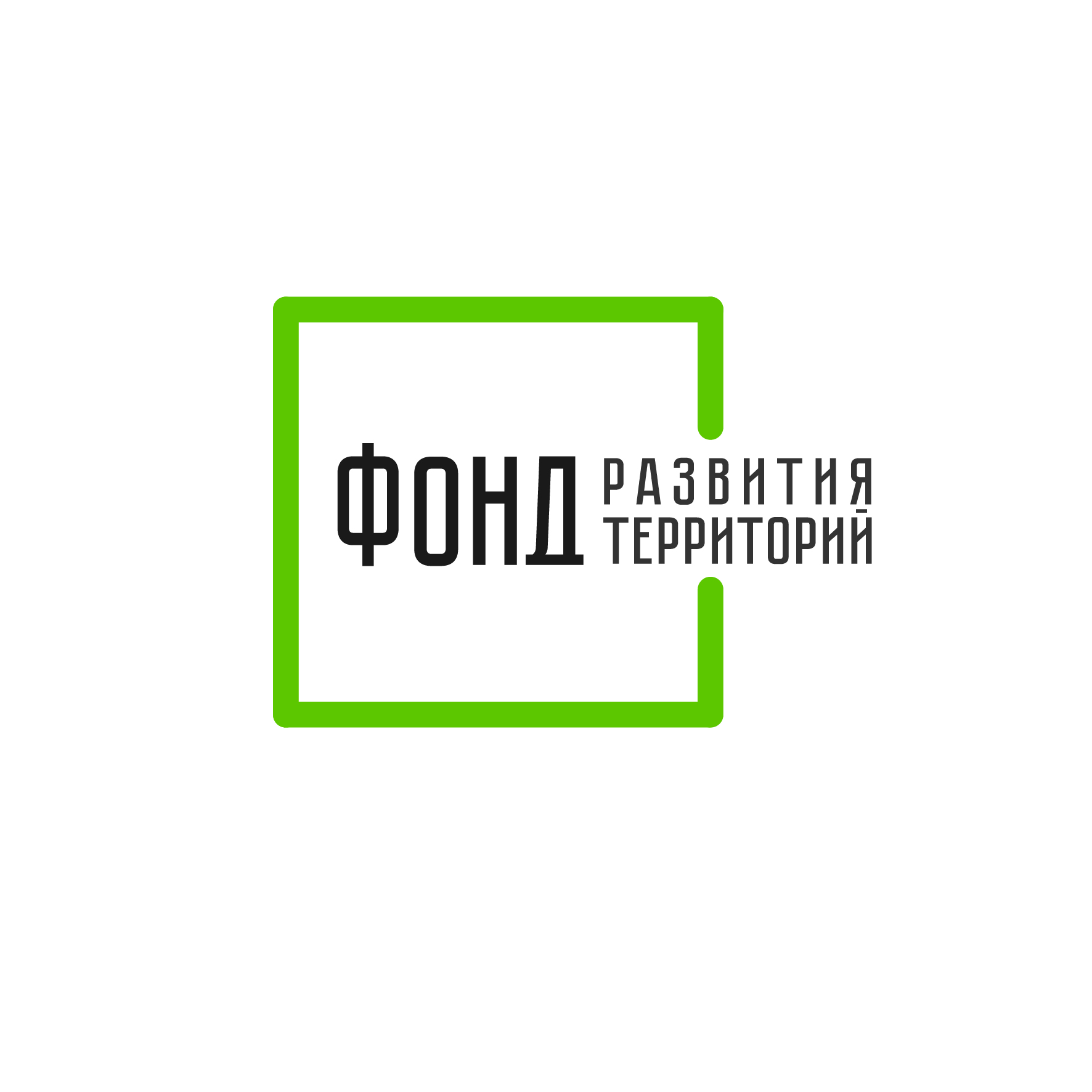 УТВЕРЖДЕНрешением Правления публично-правовой компании «Фонд развития территорий» от «__» ____ 20__ г. № ____